Apps for Good school recruitment 2013/14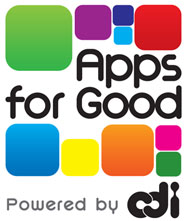 Information and examples for stakeholdersSUGGESTED TWEETS FOR TWITTER AND WEBSITES140 charactersApplications now open for UK schools wanting to join #AppsforGood in 2013/14. Apply today http://bit.ly/Vlk1MWApplications are open for UK schools to join #AppsforGood in 2013/14. Apply before 30 May http://bit.ly/Vlk1MW#AppsforGood teaches young people in UK schools to develop innovative web & mobile apps – apply to join in 2013/14 http://bit.ly/Vlk1MWCould your student solve problems like @WildernSchool did with @MappYourWay? Suggest your school applies for #AppsforGood http://bit.ly/Vlk1MWBLURBS FOR E-NEWSLETTERS25 wordsApplications are open for UK schools to join Apps for Good, a creative learning programme that teaches students to make mobile and facebook apps. For information visit the website.  40 wordsCreative learning programme Apps for Good has opened for applications from UK schools to join in 2013/14. The mobile and Facebook courses are designed to boost skills in coding, public speaking, project management and problem-solving. Apply today  100 wordsApps for Good is an acclaimed programme where young people learn to create mobile and Facebook apps. The courses are about more than just programming and are designed to boost skills in public speaking, teamwork, project management, critical and analytical thinking, and problem-solving. Apps for Good not only provides schools with online resources, lesson plans and schemes of work but also connects schools to an network of more than 200 industry experts who can provide advice via Skype. UK schools interested in delivering Apps for Good courses in 2013/14 should apply online before 30 May 2013: appsforgood.org 200 wordsApps for Good is an acclaimed programme where young people learn to create mobile and Facebook apps. The courses equip students to research, design and make digital products and take them to market. Students work together in teams to determine the issues they want to work on and investigate how they could be solved using mobile and web apps, while learning about the full software development process. The courses are about more than just programming and are also designed to boost skills in public speaking, teamwork, project management, critical and analytical thinking, and problem-solving.Apps for Good courses are available to schools at no cost in 2013/14 thanks to the generous support of our sponsors. Schools are provided with online resources, lesson plans and schemes of work, and can also tap into a network of more than 200 industry experts to provide advice and guidance throughout the year via Skype. More than 5,000 students across the UK are studying Apps for Good courses this year. Applications for UK schools interested in delivering Apps for Good courses in 2013/14 are now open and close 30 May 2013. For more information, visit appsforgood.orgPRESS RELEASECALL FOR UK SCHOOLS TO JOIN EXPANDED APPS FOR GOOD PROGRAMME30 January 2012, London – Innovative education programme Apps for Good opens today for applications from UK schools wanting to join its growing community of tech entrepreneurs.  Speaking today at education trade fair Bett Show 2013, Apps for Good COO Debbie Forster said that the programme is preparing to accept up to five times as many schools for the 2013/14 school year. “Places on our courses have filled up quickly and our long waiting lists indicate there is growing demand for fresh practices in the classroom,” she said. “For 2013/14 we are accepting up to 500 new schools so even more UK schools will have the opportunity to turn their students from technology consumers into technology creators with Apps for Good. “More schools are seeking compelling courses to re-motivate students in ICT and computing, and our innovative approach has had excellent uptake across the country. With our new online system we can now work with even more schools across the UK.”Apps for Good is a creative learning programme where young people learn to create mobile and Facebook apps. Students work together in teams to determine the issues they want to work on and investigate how they could be solved using mobile and web apps, while learning about the full software development process. The courses boost multidisciplinary skills in addition to just coding, including public speaking, teamwork, project management, critical and analytical thinking, and problem-solving. “Apps for Good courses bring technology to life — students work hard and have fun while learning, and teachers get support from a thriving community of peers, mentors, technologists and companies,” Debbie said. “We’re delighted to be working with dedicated and innovative schools across the UK. We will continue to work closely with secondary schools and are pleased to be offered in a growing number of primary schools and further education providers.”Successful schools are provided with everything they need to run the course, including free teacher training, online resources, lesson plans and schemes of work for the full 40 to 60 hour course. Schools can also tap in to a network of more than 200 industry experts who provide guidance and advice to the school teams via tools like Skype or Google Hangout. "The Apps for Good programme is just fantastic at bringing the relevance of IT to the forefront of our students’ imagination,” said Mike Rowley, Head of IT at Wordsley School. “It’s great just to see more pupils enjoying learning — and they get such a buzz from speaking to real experts.”Schools across the UK are invited to join Apps for Good, which is provided free in 2013/14 thanks to the support of Apps for Good sponsors, including Dell Powering the Possible and Facebook. Simon Milner, Director of Policy UK and Ireland, Facebook said: “Facebook has been working alongside Apps for Good for over a year and we have seen firsthand how the course can help young people learn essential entrepreneurial and technological skills by building social apps. It’s great to see the course being opened up to more schools across the UK and we hope teachers and pupils are as excited about it as we are.”Applications are open until 30 May 2013 through the website appsforgood.org. #####About CDI Apps for GoodApps for Good is an award-winning education movement where young people in schools learn to create apps that can change their world. CDI Apps for Good is supported by Dell Powering the Possible and works closely with technology entrepreneurs, designers, developers and tech industry partners, including Facebook, BlackBerry, Nominet Trust, Thomson Reuters, Barclaycard, Omidyar Network and Nesta. For more information about CDI Apps for Good, visit appsforgood.org Media enquiries: Luella Charles luella.charles@cdieurope.eu or +44 7879 426731